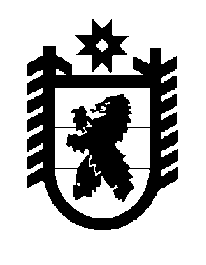 Российская Федерация Республика Карелия    ПРАВИТЕЛЬСТВО РЕСПУБЛИКИ КАРЕЛИЯПОСТАНОВЛЕНИЕот  8 ноября 2017 года № 398-Пг. Петрозаводск О разграничении имущества, находящегося в муниципальной собственности Сортавальского муниципального районаВ соответствии с Законом Республики Карелия от 3 июля 2008 года              № 1212-ЗРК «О реализации части 111 статьи 154 Федерального закона                        от 22 августа 2004 года № 122-ФЗ «О внесении изменений в законодательные акты Российской Федерации и признании утратившими силу некоторых законодательных актов Российской Федерации в связи с принятием федеральных законов  «О внесении изменений и дополнений в Федеральный закон «Об общих принципах организации законодательных (представительных) и исполнительных органов государственной власти субъектов Российской Федерации» и «Об общих принципах организации местного самоуправления в Российской Федерации» Правительство Республики Карелия п о с т а н о в л я е т:1. Утвердить перечень имущества, находящегося в муниципальной собственности Сортавальского муниципального района, передаваемого в муниципальную собственность Сортавальского городского поселения, согласно приложению.2. Право собственности на передаваемое имущество возникает у Сортавальского городского поселения со дня вступления в силу настоящего постановления.  
           Глава Республики Карелия                                                                А.О. ПарфенчиковПеречень                                                                                                                          имущества, находящегося в муниципальной собственности 
Сортавальского муниципального района, передаваемого 
в муниципальную собственность Сортавальского                                                  городского поселения______________________Приложение  к постановлению Правительства Республики Карелия                от  8 ноября 2017 года № 398-П№ п/пНаименование имуществаАдрес местонахож-  денияимуществаИндивидуализирующиехарактеристики имущества1.Малый трамплин К-10 для прыжков на лыжахг. Сортаваларазборная металлоконструкция с крепежом (вышка трамплинная, лестница подъема, зона разгона со столом отрыва), высота 5,6 м, длина 16,3 м, длина дорожки разгона из нержавеющей стали 17,73 м, размеры ее элемента: длина 985 мм, ширина 250 мм, высота бортов 30 мм, количество элементов – 36 шт., защита 
из монолитного поликарбоната – 
8 шт., крепеж: болты, гайки, саморезы; стоимость 945 000,00 руб.2.Искусственное травяное покрытиег. Сортавалаплощадь 40,0 кв. м, ширина 2,0 м, длина 20,0 м, стоимость 52 966,66 руб.